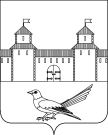 от 10.02.2017  № 289-пВ соответствии со статьями 32, 35, 40 Устава муниципального образования Сорочинский городской округ Оренбургской области, администрация Сорочинского городского округа Оренбургской области постановляет:Утвердить межведомственную комиссию по пропуску весеннего паводка в новом составе, согласно приложению № 1.Межведомственной комиссии по пропуску весеннего паводка до 15 марта текущего года определить меры по обеспечению пропуска весеннего паводка.Рекомендовать руководителям предприятий и организаций создать комиссии по пропуску весеннего паводка и осуществить необходимые противопаводковые мероприятия.Постановление вступает в силу со дня его подписания.Контроль за исполнением настоящего постановления оставляю за собой.Глава муниципального образованияСорочинский городской округ                                   Т.П. Мелентьева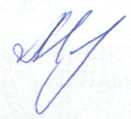 Разослано: в дело, членам комиссии, прокуратуре, начальникам ТО, руководителям предприятий и организаций (согласно расчёта рассылки)Состав межведомственной комиссии по пропуску весеннего паводка Богданов А.А. - председатель комиссии - первый заместитель главы  администрации городского округа по оперативному управлению муниципальным хозяйством;    Новик С.П.          -  заместитель председателя комиссии – заместитель главы  администрации городского округа по сельскому хозяйству и по работе с территориями;  Шагалин Ю.Ю.  - главный специалист по ГО ЧС администрации  городского                                                  округа, секретарь комиссии;Крестьянов А.Ф. - главный архитектор муниципального образования Сорочинский городской округ Оренбургской области;Шеньшин А.Н.    - начальник отдела по работе с сельскими территориями администрации городского округа;Михалкин Е.В.  -  начальник   Управления   ЖКХ администрации     Сорочинского городского округа;                                                     Кузнецов В.Г.        -    ведущий специалист по информационным технологиям администрации  Сорочинского городского округа;                                                                                                                                                                                                                                                                                               Валеев И.Р.             -    директор Сорочинской нефтебазы РО Оренбург ООО «Башнефть-Розница» (по согласованию);Пидченко Е.Г.          -    начальник линейно-технического цеха (г. Сорочинск)  МЦТЭТ (г. Бузулук) Оренбургского филиала ПАО «Ростелеком» (по согласованию);Классен Ю.И.            -    директор филиала ОАО «Газпром газораспределение Оренбург» в г.Сорочинске (по согласованию);Абубекеров Н.С.          -    директор филиала ГУП КЭС Оренбургской области  «Оренбургкоммунаэлектросеть» - Сорочинские КЭС  (по согласованию);Клименков С.А.           -    начальник Сорочинского РЭС (по согласованию);Лардугин В.М.              -    директор Сорочинского дорожного управления  (по согласованию);Ломакина Л.А.             -    начальник метеостанции г.Сорочинск (по согласованию);Мустаев Р.А.                -    начальник 40 ПСЧ  ФПС по охране города Сорочинска Сорочинского района (по согласованию);                                                                                                                                                                 Шпонько   Н.А.           -    директор УК ООО «Сорочинская Альтернатива» (по согласованию); Павлова Т.П.                  -     председатель совета Сорочинского РайПО  (по согласованию);Коновалов В.К.             -    директор МУП «Жилкомсервис»;Коновалов А.К.             -    и.о. директора МУП «ЖКХ г.Сорочинска»;Ганичкин А.А.               -    начальник отдела МВД РФ по Сорочинскому городскому     округу  (по согласованию);                                                                                                                                                                                                                                                                                                                                  Таскин В.Н.            -    главный врач ГБУЗ «Городская больница» г.Сорочинск (по согласованию);Торопчин В.А.             -     начальник ОНД и ПР по Сорочинскому городскому округу, Тоцкому и Красногвардейскому районам  (по согласованию);Юртаев В.П.	        -    директор ФГУ «Управление эксплуатации Сорочинского   водохранилища» (по согласованию);Рябов Г.В.                     -    начальник РИТС-1  ПАО «Оренбургнефть»  (по согласованию);Хорохорин С.Ю.         -    директор МУП «Санитарная очистка».Расчет рассылкиЕДДСУправление ЖКХРИТС-1 ПАО «Оренбургнефть»МУП «Жилкомсервис»МУП «Санитарная очистка»ООО «Терминал Сервис»ООО «Сорочинскхлебопродукт»Сорочинская нефтебаза РО Оренбург ООО «Башнефть – Розница»филиал ОАО «Газпром газораспределение Оренбург» в г.СорочинскеФГУ «Сорочинское водохранилище»Дорожное управлениеГУП «Сорочинские КЭС»Сорочинский РЭСОАО «Оренбургнефть»  РИТС №1ООО мясокомбинат «Сорочинский»Линейно-технический цех (г. Сорочинск) МЦТЭТ (г. Бузулук) Оренбургского филиала ПАО «Ростелеком»ГБУЗ «Сорочинская РБ»Сорочинский лесхоз (лесничество)Сорочинское РАЙПОУправление образования городского округаООО УК «Управдом»ООО «Альтернатива»МО МВД РФ «Сорочинский»Отдел социальной защиты населения40 ПСЧ ФПС по охране г.Сорочинска ФГКУ «10 отряд ФПС по Оренбургской области»ОНД по г.Сорочинску и Сорочинскому району Сорочинский почтамт УФПС Оренбургской области ФУГУП «Почта России»Межрайонная ИФНС №4 по Оренбургской областиСорочинский ветеринарный техникум – филиал ФГБОУ ВПО Оренбургский ГАУфилиал ГАОУ СПО "Аграрный техникум" г.СорочинскОтдел по культуре и искусству администрации Сорочинского городского округаМетеостанцияТерриториальные отделы городского округаАдминистрация Сорочинского городского округа Оренбургской областиПОСТАНОВЛЕНИЕО внесении изменений в постановление администрации Сорочинского городского округа Оренбургской области от 11.02.2016 № 153-п «О создании межведомственной комиссии по пропуску весеннего паводка» Приложение № 1к постановлению администрации Сорочинского городского округа Оренбургской областиот 10.02.2017  № 289-п